+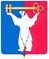 РОССИЙСКАЯ ФЕДЕРАЦИЯ КРАСНОЯРСКОГО КРАЯГЛАВА ГОРОДА НОРИЛЬСКАПОСТАНОВЛЕНИЕ01.09.2022                            		г. Норильск                                      	 № 54О внесении изменений в отдельные правовые акты Главы города НорильскаВ целях урегулирования отдельных вопросов, связанных с организацией деятельности Консультативного совета по делам национальностей муниципального образования город Норильск, ПОСТАНОВЛЯЮ:1. Внести в состав Консультативного совета по делам национальностей муниципального образования город Норильск, утвержденный постановлением Главы города Норильска от 19.06.2018 № 35 (далее – Консультативный совет), следующие изменения:1.1. Вывести из состава Консультативного совета Шустермана Михаила Наумовича - председателя иудейской религиозной организации «Еврейская община городов большого Норильска».1.2. Ввести в состав Консультативного совета Тимофеева Николая Анатольевича - заместителя Главы города Норильска по общественно-политической работе.2. Внести в Положение о Консультативном совете по делам национальностей муниципального образования город Норильск, утвержденное постановление Главы города Норильска от 07.02.2013 № 3, следующее изменение:2.1. Пункт 4.3 раздела 4 «Порядок формирования и работы Совета» после слов «В состав Совета входят: Председатель Норильского городского Совета депутатов,» дополнить словами «заместитель Главы города Норильска по общественно-политической работе». 3. Опубликовать настоящее постановление в газете «Заполярная правда» и разместить его на официальном сайте муниципального образования город Норильск.Глава города Норильска								  Д.В. Карасев